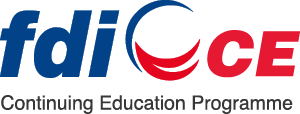 CE REGIONAL DIRECTOR QUESTIONNAIREDid you already organize CE events or similar events?Do you have relations and/or a previous experience working with NDAs in the Middle East?If yes, how many? In which countries?Do you have contacts with the dental industry in your region?If yes, how many and with which company?Did you already have contact with them regarding the development of a CE programme? Did you identify any barrier preventing you to organize a programme in your region?If yes, what are those barriers?Should you be appointed as CE Director, what would be your immediate and medium-term action plan?THANK YOU 